
September 21, 2018 Money Market Operations as on September 19, 2018     (Amount in Rupees billion, Rate in Per cent) RESERVE POSITION@    @ Based on Reserve Bank of India (RBI) / Clearing Corporation of India Limited (CCIL) / Fixed Income Money Market and Derivatives Association of India (FIMMDA) Data. -   Not Applicable / No Transaction **   Relates to uncollateralized transactions of 2 to 14 days tenor. @@ Relates to uncollateralized transactions of 15 days to one year tenor # 	The figure for the cash balances with RBI on Sunday is same as that of the previous day (Saturday). $ 	Includes refinance facilities extended by RBI ¥ 	 As per the Press Release No. 2014-2015/1971 dated March 19, 2015                               Ajit PrasadPress Release : 2018-2019/664                                                       Assistant Adviserप्रेस प्रकाशनी PRESS RELEASEसंचार विभाग, केंद्रीय कार्यालय,  एस.बी.एस.मार्ग, मुंबई-400001________________________________________________________________________________________________________DEPARTMENT OF COMMUNICATION, Central  Office,  S.B.S. Marg, Mumbai-400001फोन/Phone: 91 222266 0502 फैक्स/Fax: 91 222266 0358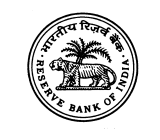 भारतीय रिज़र्व बैंकRESERVE BANK OF वेबसाइट :www.rbi.org.in/hindiWebsite : www.rbi.org.inइ-मेलemail:helpdoc@rbi.org.inMONEY MARKETS@MONEY MARKETS@Volume 
(One Leg)Weighted Average RateRangeA. Overnight Segment (I+II+III+IV) 	 2,336.746.475.10-6.75A. I.  Call Money 	 179.476.605.10-6.70A. II. Collateralised Borrowing and      Lending Obligation (CBLO) 1,504.436.466.30-6.75A. III. Market Repo       652.856.475.90-6.65A. IV. Repo in Corporate Bond 0.00B. Term Segment B. I. Notice Money**  26.736.335.00-6.65B. II. Term Money@@ 2.99-6.40-7.20B. III. CBLO 0.756.506.50-6.50B. IV. Market Repo 30.956.696.15-6.90B. V. Repo in Corporate Bond 0.237.907.90-7.90RBI OPERATIONS@RBI OPERATIONS@Auction DateTenor (Days)Maturity DateAmount Outstanding  CurrentRate/Cut  off RateC.    Liquidity Adjustment Facility Liquidity Adjustment Facility (i) Repo (Fixed  Rate)                          19/09/2018221/09/201849.956.50(ii) Repo (Variable Rate)07/09/20181421/09/201851.246.5111/09/20182809/10/2018250.026.5411/09/20181425/09/2018225.026.5614/09/20181428/09/2018235.036.5417/09/20182815/10/2018300.046.5418/09/20181301/10/2018230.016.53(iii) Reverse Repo (Fixed  Rate)   19/09/2018221/09/201846.716.25(iv) Reverse Repo (Variable Rate)-----D. Marginal Standing Facility                19/09/2018221/09/20183.406.75E. Standing Liquidity Facility Availed from RBI$ Standing Liquidity Facility Availed from RBI$ 18.45F.  Cash Reserves Position of Scheduled Commercial Banks (i) Cash balances with RBI as on#  September 14, 20184,825.38(ii) Average daily cash reserve requirement for the fortnight ending  September 14, 20184,749.55G. Government of India Surplus Cash Balance Reckoned for Auction as on ¥ September 19, 2018308.00